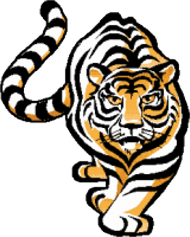 English Learner Advisory Committee (ELAC)Minutes NotesTuesday, December 8, 20158:30 am Parent Center Room 10Informational MeetingWelcome/Call to Order 	Mrs. JavelosaAt 8:48, it was determined that no more members were coming.Flag Salute 	NoRoll Call	Members present were: Sandra Bravo, Violeta Lira.Quorum	Quorum was NOT established.Public Comment	PublicThere was no public comment.Approval of Minutes	11-3-15Minutes were not read.Old Buisiness 	 Review the response from SSC on AttendanceResponse was not reviewed.New Business	Comprehensive Needs AssessmentReview School Report CardReview SBAC DataReview Elementary Course Marks ELA/Math/ELDReview LTEL DataSPSA EvaluationFormal Recomendations to SSCA very brief review of the data was done for the benefit of the few guests present.Announcements	The group of members and guests present confirmed that they had received the Blackboard Connect call on Sunday evening. They also confirmed that they received the flyer/invite provided to all EL parents to come to this meeting. It was suggested that we send two reminders over Winter Break saying that our ELAC meeting will be the first Tuesday when we get back, on January 12, 2016. A suggestion was made that we do a Coffee with the Principal that same day.Members and guests present asked that the Community Representative make personal phone reminders to the members of the committee.It was also mentioned to those present, that ELAC has the option of delegating authority to the SSC if members cannot commit to meeting.Adjournment	Informational meeting was adjourned at 9:10 am.Our next meeting will be Tuesday, January 12, 2016 at 8:30 Parent Center Room 10. Comité Asesor para Alumnos Aprendices de Inglés (ELAC)Notas- ActaMartes, 8 de diciembre, 20158:30 Centro de Padres Aula 10Reunión informativaBienvenida/Apertura de la reunión	Sra. JavelosaA las 8:45, se determino que no llegarían mas miembros.Saludo a la Bandera	No.Pasar la lista	Miembros presentes fueron, Sandra Bravo, Violeta Lira, y Jay Ahn.QuórumQuórum NO fue establecido.Comentario público	PúblicoNo hubo comentario publico. Aprobación del acta	11-3-15Acta no fue leida. Asuntos previos	Repasar la repuesta del SSC sobre asistenciaRespuesta no se reviso. Asuntos nuevos	Asesoramiento integro de las necesidades de la escuelaRevisar la tarjeta de reporte de la escuelaRevisar datos de SBACRevisar notas del primer reporte ingles/matemáticas/desarrollo de ingles Revisar datos de LTELsEvaluación de SPSARecomendaciones formales a SSCUn muy breve repaso del los datos se hizo para el benéfico de los pocos visitantes presentes.Anuncios	El grupo de miembros y visitantes confirmo que recibieron la llamada por Blackboard Connect. el domingo en la tarde. También confirmaron que recibieron el folleto/ invitación que se les dio a todos los padres de niños aprendices de ingles invitándolos a esta reunión.Se sugirió que mandemos dos  recordatorios durante las vacaciones de invierno diciendo que la reunión de ELAC se va hacer el primer martes que regresemos a clase 12 de enero, 2016. Se hizo también la sugerencia de convocar Café con la directora ese mismo día.Miembros y visitantes presentes también pidieron que El representante de la comunidad haga llamadas personales por teléfono a los miembros del comité.También se les menciono a los presentes que ELAC tiene la opción de delegar su autoridad al SSC si los miembros no pueden comprometerse a reunir.Clausura de la reunión	Reunión informativa se clausuro at las 9:10.Próxima reunión será el martes 12 de enero, 2016 a las 8:30 en el Centro de Padres Sala 10.